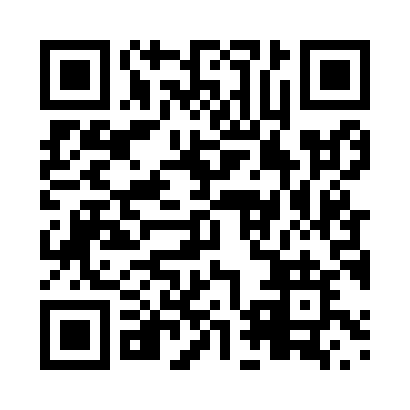 Prayer times for Westerly, Nova Scotia, CanadaMon 1 Jul 2024 - Wed 31 Jul 2024High Latitude Method: Angle Based RulePrayer Calculation Method: Islamic Society of North AmericaAsar Calculation Method: HanafiPrayer times provided by https://www.salahtimes.comDateDayFajrSunriseDhuhrAsrMaghribIsha1Mon3:275:271:166:409:0611:052Tue3:285:271:166:409:0511:043Wed3:295:281:176:409:0511:034Thu3:315:291:176:409:0511:035Fri3:325:291:176:409:0411:026Sat3:335:301:176:399:0411:017Sun3:345:311:176:399:0311:008Mon3:355:321:176:399:0310:599Tue3:375:321:186:399:0210:5810Wed3:385:331:186:399:0210:5711Thu3:395:341:186:389:0110:5612Fri3:415:351:186:389:0110:5413Sat3:425:361:186:389:0010:5314Sun3:445:371:186:378:5910:5215Mon3:455:381:186:378:5810:5116Tue3:475:391:186:378:5810:4917Wed3:485:401:186:368:5710:4818Thu3:505:411:196:368:5610:4619Fri3:525:421:196:358:5510:4520Sat3:535:431:196:358:5410:4321Sun3:555:441:196:348:5310:4222Mon3:575:451:196:348:5210:4023Tue3:585:461:196:338:5110:3824Wed4:005:471:196:338:5010:3625Thu4:025:481:196:328:4910:3526Fri4:045:491:196:318:4810:3327Sat4:055:501:196:318:4710:3128Sun4:075:511:196:308:4510:2929Mon4:095:531:196:298:4410:2830Tue4:115:541:196:288:4310:2631Wed4:125:551:196:288:4210:24